Дополнительная общеразвивающая программа «Речецветик»Цель: скорректировать нарушения в устной речи воспитанников в соответствии с уровнем и степенью речевого нарушения, сформировать полноценную фонетическую систему языка, развивать фонематическое восприятие и навыки первоначального звукового анализа и синтеза, развивать связную речь и способствовать накоплению словарного запаса.Направленность: социально-педагогическаяФорма работы: подгрупповая (до 7 человек)Объем и срок освоения программы: програмхма рассчитана на два года обучения.Форма обучения - очная.Особенности организации образовательного процесса - групповые занятия и подгрупповые занятия.Режим занятий: 2 раза в неделю, продолжительность занятий для детей 3-4 лет- 15 минут,4-5 лет - 20 минут.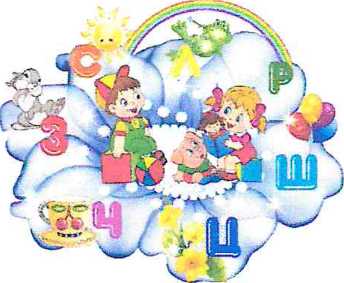 